Warrior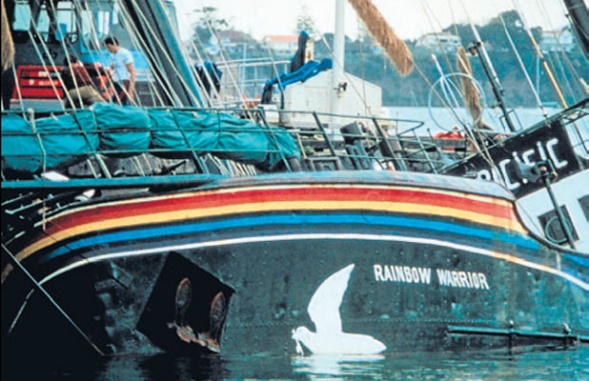 Rainbow warrior1.Où : Nouvelle – Zélande2.Quand : 19853.Quoi : Explosion du Rainbow warrior4.Conséquance : Mort de Fernando photographe5.Cause : Il a été chercher son appareil photo6.Pays : France7.Compagnie : Green Peace8.pm : François Mitterand9.2e pm : Charles Hernu10.Démission ministre Défense